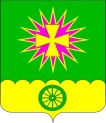 АДМИНИСТРАЦИЯ Нововеличковского сельского поселения Динского района                                                    ПОСТАНОВЛЕНИЕот 27.11.2020				                                                  № 250.станица НововеличковскаяО создании общественной комиссии для осуществления контроля и координации реализации муниципальной программы Нововеличковского сельского поселения Динского района «Формирование современной городской среды» на 2018- 2024 годы»В соответствии Федеральным законом от 06.10.2003 № 131-ФЗ «Об общих принципах организации местного самоуправления в Российской Федерации», постановлением правительства Российской Федерации от 30.12.2017 № 1710 «Об утверждении государственной программы Российской Федерации «Обеспечение доступным и комфортным жильем и коммунальными услугами граждан Российской Федерации», частью 15, 18 статьи 8, статьей 17 Устава Нововеличковского сельского поселения Динского района                       п о с т а н о в л я ю:1. Создать общественную комиссию для осуществления контроля и координации реализации муниципальной программы Нововеличковского сельского поселения Динского района (далее – Комиссия) «Формирование современной городской среды» на 2018-2024 годы»  и утвердить ее состав (Приложение № 1).2.    Утвердить Положение о Комиссии (Приложение № 2)3. Отделу по общим и правовым вопросам администрации Нововеличковского сельского поселения Динского района (Калитка) обнародовать в установленном порядке и разместить настоящее постановление на официальном сайте Нововеличковского сельского поселения Динского района в сети «Интернет». 4.  Контроль за выполнением настоящего постановления оставляю за собой. 5. Настоящее постановление вступает в силу после его обнародования.Глава Нововеличковского сельского поселения                                                                                   Г.М.Кова                                                                                                      ПРИЛОЖЕНИЕ № 1к постановлению администрации Нововеличковского сельского поселения Динского районаот  ___________  № ____СОСТАВобщественной комиссии для осуществления контроля и координации реализации муниципальной программы Нововеличковского сельского поселения Динского района «Формирование современной городской среды» на 2018- 2024 годы»            ПРИЛОЖЕНИЕ № 2к постановлению администрации Нововеличковского сельского поселения Динского района от ___________     № _____ПОЛОЖЕНИЕоб общественной комиссии для осуществления контроля и координации реализации муниципальной программы Нововеличковского сельского поселения Динского района «Формирование современной городской среды»  на 2018 – 2024 годы» 1.1. Общественная комиссия для осуществления контроля и координации реализации муниципальной программы Нововеличковского сельского поселения Динского района «Формирование современной городской среды» на 2018 – 2024 годы» создается для осуществления следующих целей:- формирования перечня дворовых территорий многоквартирных домов для включения в муниципальную программу Нововеличковского сельского поселения Динского района «Формирование современной городской среды» на 2018 – 2024 годы»;- формирования перечня общественных территорий для включения в муниципальную программу Нововеличковского сельского поселения Динского района «Формирование современной городской среды» на 2018 – 2024 годы»;- обобщения и оценки предложений от участников общественного обсуждения проекта муниципальной программы Нововеличковского сельского поселения Динского района «Формирование современной городской среды» на 2018 – 2024 годы»1.2. Комиссия осуществляет свою деятельность в соответствии с настоящим Положением.1.3. Руководство Комиссией осуществляет председатель, а в его отсутствие заместитель председателя.1.4. Комиссия правомочна, если на заседании присутствует более 50 процентов от общего числа ее членов. Каждый член Комиссии имеет один голос.1.5. Решения Комиссии принимаются простым большинством голосов членов Комиссии, принявших участие в ее заседании. При равенстве голосов голос председателя Комиссии является решающим.1.6. Комиссия в соответствии с критериями, определенными Порядком и сроками представления, рассмотрения и оценки предложений заинтересованных лиц о включении дворовой территории в муниципальную программу Нововеличковского сельского поселения Динского района «Формирование современной городской среды» на 2018 – 2024 годы», осуществляет оценку представленных на рассмотрение заявок.1.7. Комиссия в соответствии с Порядком и сроками представления, рассмотрения и оценки предложений граждан, организаций о включении в муниципальную программу Нововеличковского сельского поселения Динского района «Формирование современной городской среды» на 2018 – 2024 годы» общественной территории общего пользования Нововеличковского сельского поселения Динского района, осуществляет оценку представленных на рассмотрение предложений.1.8. Комиссия рассматривает заявки на участие в обсуждении Программы, в соответствии с требованиями, установленными Порядком общественного обсуждения проекта муниципальной программы Нововеличковского сельского поселения Динского района «Формирование современной городской среды» на 2018 – 2024 годы».1.9. Комиссия в соответствии с критериями, определенными Порядком обсуждения с заинтересованными лицами и утверждении дизайн-проектов благоустройства территорий общего пользования, включенных в муниципальную программу Нововеличковского сельского поселения Динского района «Формирование современной городской среды» на 2018 – 2024 годы», осуществляет оценку представленных на рассмотрение заявок.1.10. Решения Комиссии в день их принятия оформляются протоколом, который подписывают члены Комиссии, принявшие участие в заседании. Не допускается заполнение протокола карандашом и внесение в него исправлений. Протокол заседания ведет секретарь Комиссии. Указанный протокол составляется в двух экземплярах, один из которых остается в Комиссии.1.11. Протокол подписывается всеми членами Комиссии, присутствовавшими на заседании, и размещается на официальном сайте организатора конкурса и в средствах массовой информации в течение трех рабочих дней с момента его подписания.Начальник отдела ЖКХ, малого и среднегобизнеса администрации Нововеличковского сельского поселения                                                                            В.В. ТокаренкоЛИСТ СОГЛАСОВАНИЯпроекта постановления администрации Нововеличковскогосельского поселения Динского района от ___________2020 г. №_______О создании общественной комиссии для осуществления контроля и координации реализации муниципальной программы Нововеличковского сельского поселения Динского района «Формирование современной городской среды» на 2018- 2024 годы»проект подготовил и внес:начальник отдела ЖКХ, малого и среднего бизнеса, администрации Нововеличковского сельского поселения Динского района                                          В.В. Токаренкопроект согласован: заместитель главы администрацииНововеличковского сельского поселения                                     И.Л. Кочетковначальник отдела земельных и имущественных отношений администрации Нововеличковского сельского поселения                                                                      О.Г. Марукначальник отдела по общим и правовымвопросам администрации Нововеличковского сельского поселения                                                                      О.Ю. КалиткаКова ГалинаМихайловна-глава Нововеличковского сельского поселения, председатель комиссии;Журиков СтаниславАлександрович-председатель Совета Нововеличковского сельского поселения, заместитель председателя комиссии;Лиман ЕленаВикторовна-депутат Совета Нововеличковского сельского поселения, секретарь комиссии;Костенко ВикторФедорович-депутат Совета Нововеличковского сельского поселения, член комиссии;Вуймин Валерий Васильевич-депутат Совета Нововеличковского сельского поселения, член комиссии;Шевцова ОльгаДмитриевна-председатель ТОС №4, член комиссии;Зубрицкий ЮрийМихайлович-председатель Совета ветеранов ст. Нововеличковской